FLORIDA SHERIFF EXPLORER ASSOCIATION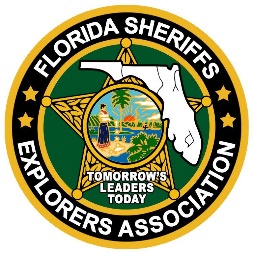 FALL DELEGATES 2021REGISTRATION FORMCounty/Post #:		___________________________________________________Senior Advisor:		___________________________________________________Contact Number:	___________________________________________________Total number of Explorers: ______	Males: ______	Females: ______Total number of Advisors:   ______	Males: ______	Females: ______Please list any known food allergies or Religious diets:  _________________________________________________________________________________________________________________________________________Total Cost: $____________	Deposit ½: $____________	Balance Due: $____________ROOM 1NAMEM/FADVISOR/EXPLORER1234ROOM 21234ROOM 31234ROOM 41234ROOM 51234